Таблица ___Журнал технического нивелирования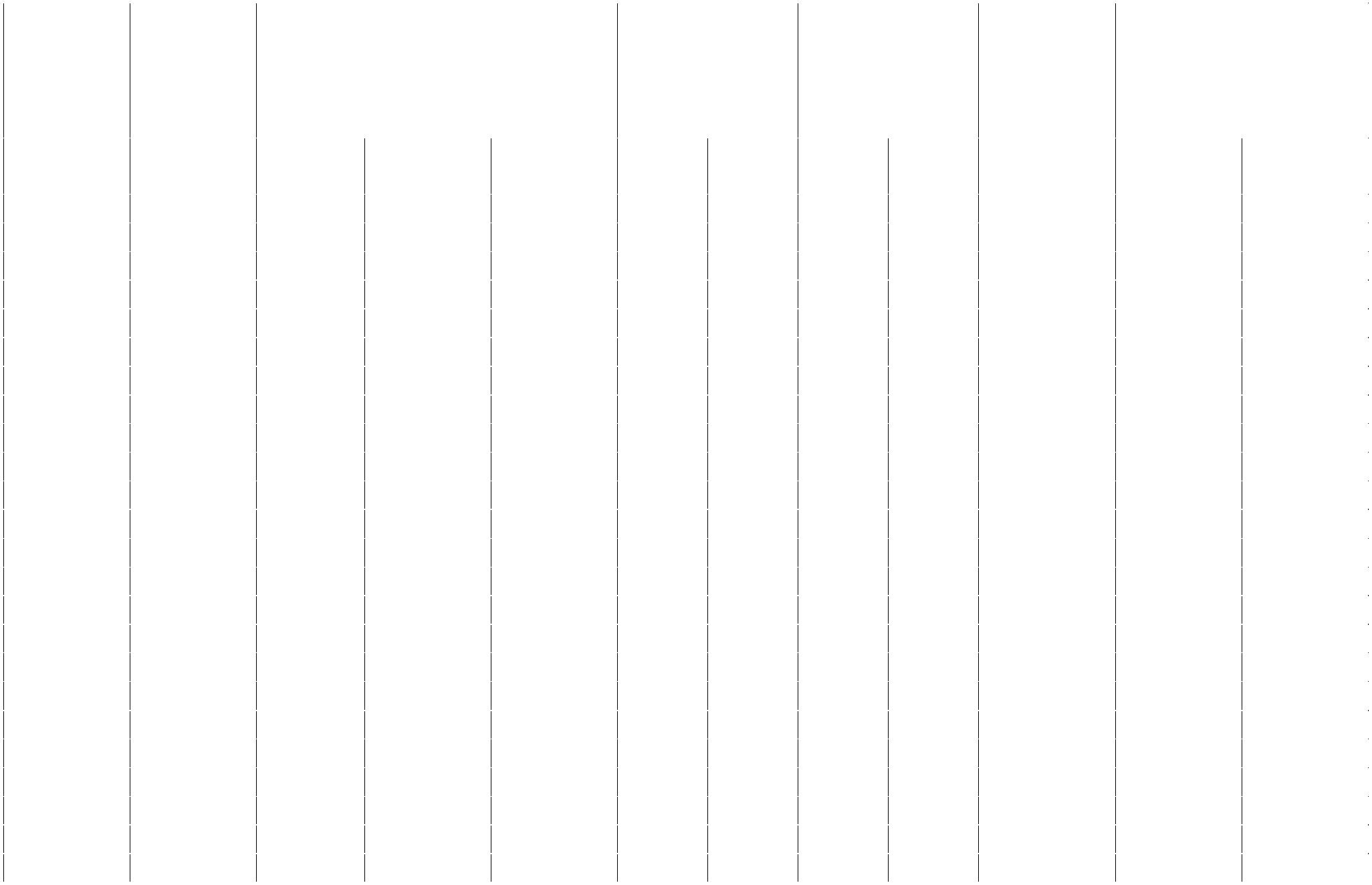 №НазваниеОтсчеты по рейкам, ммОтсчеты по рейкам, ммОтсчеты по рейкам, ммПревышенияПревышенияПревышенияСредниеСредниеОтметкаОтметкиОтметкиОтметкистанцииточекh, ммh, ммпревышенияпревышениягоризонтаН, мН, мhср., ммhср., мминструмен-таНГИЗадняяПередняяПроме-+--+-Вычис-Уравнен-жуточнаяленныеные123456778910111212